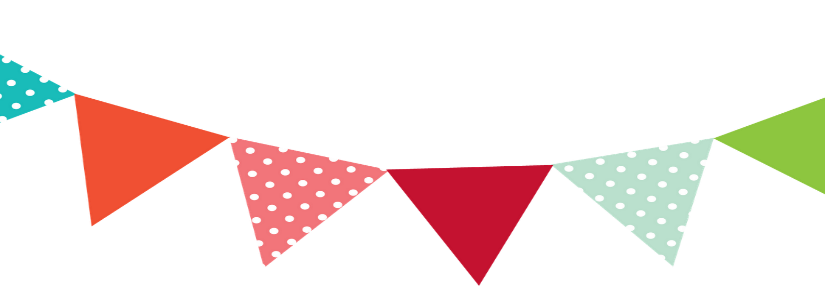 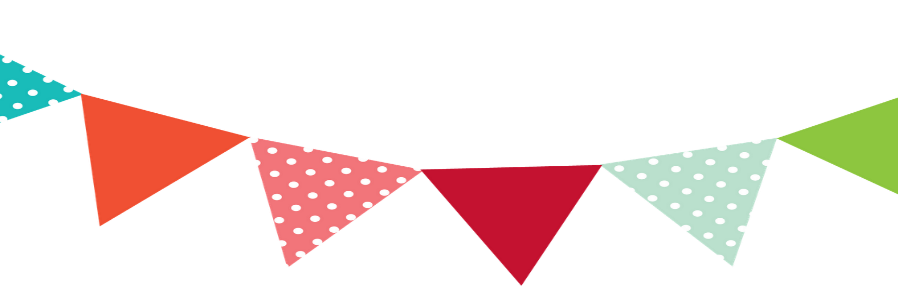 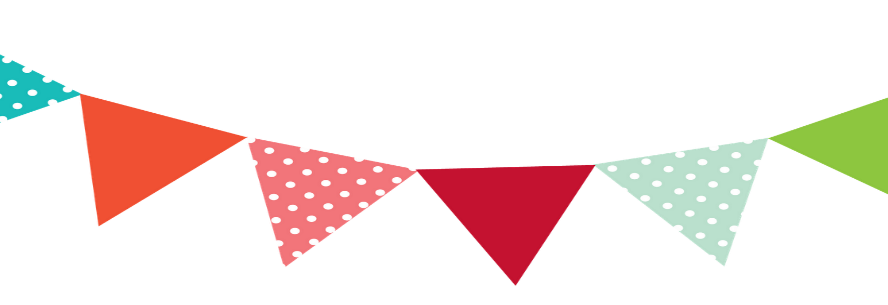 Messick’s MessagesOctober 24-28, 2022          Important DatesOct. 26: AU/AL reading challenge endsOct. 24-28: Red Ribbon WeekOct.28: Monster Mash (this will be our day at PPS to dress up, not Oct. 31)Nov. 10: Veteran’s ProgramLanguage Arts Skills for Unit 3, Lesson 2*Short vowel e spelled “ea” as in “bread”, sh, th, ch, tch*Vocabulary: bud, covered, melted, evaporate, cycle*High-Frequency Words: then, that, this, jump*Comprehension: compare & contrast, setting &  Characters*Grammar: declarative/telling sentences***Reading Test on Thursday due to Monster Mash onFriday*******Parents, you are invited to celebrate Fall with us on Friday at our Monster Mash from 8:15-8:55.****Messick’s MessagesOctober 24-28, 2022          Important DatesOct. 26: AU/AL reading challenge endsOct. 24-28: Red Ribbon WeekOct.28: Monster Mash (this will be our day at PPS to dress up, not Oct. 31)Nov. 10: Veteran’s ProgramLanguage Arts Skills for Unit 3, Lesson 2*Short vowel e spelled “ea” as in “bread”, sh, th, ch, tch*Vocabulary: bud, covered, melted, evaporate, cycle*High-Frequency Words: then, that, this, jump*Comprehension: compare & contrast, setting &  Characters*Grammar: declarative/telling sentences***Reading Test on Thursday due to Monster Mash onFriday*******Parents, you are invited to celebrate Fall with us on Friday at our Monster Mash from 8:15-8:55.****